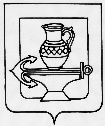 Муниципальное бюджетное  общеобразовательное учреждение гимназия имени Героя Советского Союза П.А. Горчакова с. Боринское Липецкого муниципального района Липецкой области(МБОУ гимназия с. Боринское)Выписка из протокола заседания методического  совета № 3 от 25.12.2015 г. Всего членов: 18 человекПрисутствовало:16Повестка дня:1. Анализ и оценка практического опыта гимназии по духовно-нравственному воспитанию гимназистов.            По данному вопросу слушали заместителя директора Кожевникову Е.М.., которая предоставила отчет по духовно-нравственному воспитанию в контексте православной педагогики с целью анализа и оценки практического опыта гимназии. Елена Михайловна сказала, что в наше время идёт активный поиск путей духовного возрождения России, поэтому стало актуальным обращение к опыту православной педагогики. Элементы православной культуры, учитывая их огромный воспитывающий и развивающий потенциал, высокие духовно-нравственные ориентиры, мы активно используем в своей работе.Елена Михайловна отметила, что опорной площадкой для этого направления работы стал музей крестьянского быта. Именно через музейную педагогику в гимназии ведётся большая работа по воспитанию духовно-нравственной личности. Православное воспитание – это главное направление деятельности школьного музея                  Слушали руководителя музея крестьянского быта Бунееву Л.С., которая рассказала, что на базе музея проводятся обзорные и тематические экскурсии, открытые занятия по основам православной культуры, мастер-классы. С согласия родителей гимназия сотрудничает с Русской Православной Церковью. Ежегодно проводятся такие массовые мероприятия как Праздник Покрова Пресвятой Богородицы, Казанской иконы Божией Матери, Рождество Христово, «Детским сердцем славим Бога», «Весна и Пасха в русском фольклоре» и другие. Массовые мероприятия проводятся как в гимназии, так и за её пределами – в местном Казанском храме для жителей села Боринское. В 2015 году (12-17 апреля) в гимназии проведена первая Неделя православной культуры, в рамках которой прошли открытые уроки по основам православной культуры, литературе, истории, действовала Пасхальная мастерская, выставка книг по духовно-нравственному воспитанию, выставка детских рисунков «Красота Божьего мира», проведены массовые мероприятия в актовом зале гимназии, Казанском храме и классные часы.Слушали  руководителя научного общества  «Гимназист» Трубицина А.Г., который сказал,что музей крестьянского быта принимает активное участие в различных районных и областных конкурсах: - в 2008 и . – победитель областного конкурса «Краеведческая находка года», в . – лауреат конкурса;- в . – творческий коллектив музея стал призёром в региональном конкурсе литературно-музыкальных композиций «Да святится Имя Твое!».На базе музея разработана и реализуется авторская программа по духовно-нравственному воспитанию младших школьников «Полёт души», победившая в областном конкурсе программ по духовно-нравственному и гражданско-патриотическому воспитанию. Авторская программа «Духовно-нравственное воспитание младших школьников средствами вокально-хоровой народной и православной музыки, русских народных православных праздников» признана лучшей в конкурсе «За нравственный подвиг учителя» (номинация «Лучшая программа духовно-нравственного воспитания детей и молодёжи») в 2012 году.              Александр Геннадьевич сказал, что гимназия не только накапливает опыт по духовно-нравственному воспитанию, но и охотно делится с другими:- на Всероссийском семинаре-совещании руководителей и специалистов музеев образовательных учреждений в Москве в .;-  на областных заседаниях методических объединений руководителей школьных музеев в 2007, 2008, 2010, 2011 гг.;- на международных форумах «Задонские Свято-Тихоновские образовательные чтения» в 2010, 2013, 2014, 2015 гг.;- на региональном этапе Международных рождественских образовательных чтений в 2014 и 2015 гг.;- на образовательных чтениях Центрального федерального округа в г. Тамбове в .;- на областных семинарах по духовно-нравственному воспитанию в 2009 и 2010 гг., районном семинаре в .;- на международной научно-практической конференции «Проблемы непрерывного образования: проектирование, управление, функционирование» в .;- на региональной конференции «Труновские чтения: традиции и современность» в .;- в рамках Дня организатора воспитательного процесса в ИРО в декабре .;- на заседании Ассоциации молодых педагогов Липецкой области в ИРО в декабре . Слушали заместителя директора Демянчук Т.П., которая сказала, что опыт работы музея по духовно-нравственному воспитанию обобщён на различных уровнях, имеются научные и научно-методические публикации, на сайте гимназии в разделе «Инновационная деятельность» размещена подробная информация о реализации этого направления работы.            Постановили: 1.Считать положительным опыт работы гимназии по духовно-нравственному воспитанию гимназистов.2.Продолжить трансляцию опыта гимназии по духовно-нравственному воспитанию на различных уровнях.Председатель:                                   Секретарь: